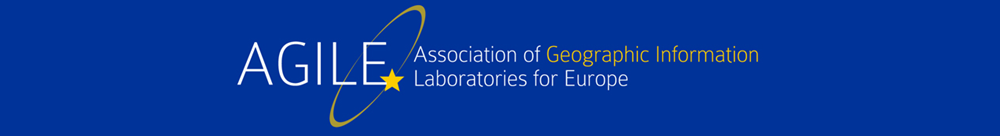 Additional instructions for workshop (13 June 2023) and/or tutorial (15 June 2023) participants Delft, AGILE 2023https://agile-online.org/conference-2023 Workshop/tutorial number - title (and acronym is applicable)additional instruction for workshop / tutorial participantsW5 – Women in Copernicus – Equity in Copernicus ecosystem survey resultsVideo: https://youtu.be/64TW5z-mHYE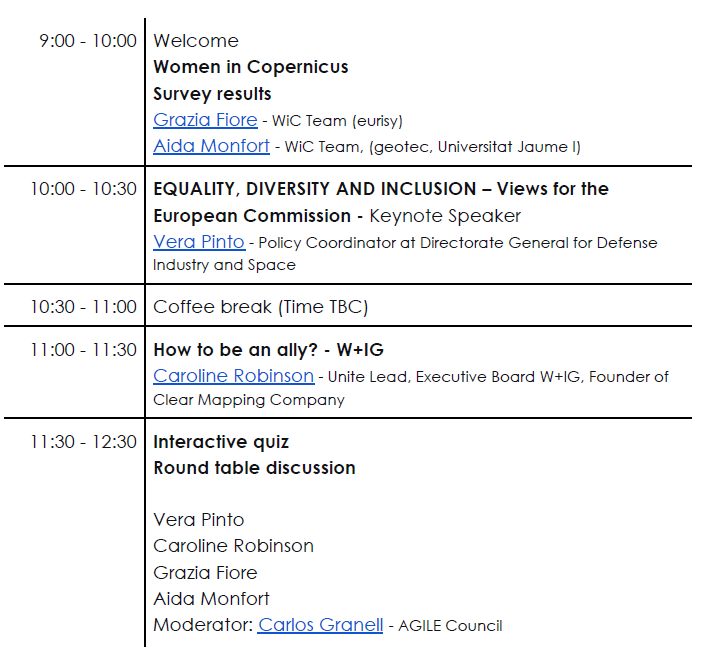 